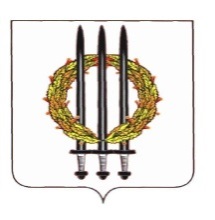 РОССИЙСКАЯ ФЕДЕРАЦИЯБРЯНСКАЯ ОБЛАСТЬКЛИМОВСКИЙ РАЙОНСАЧКОВИЧСКИЙ СЕЛЬСКИЙ СОВЕТ НАРОДНЫХ ДЕПУТАТОВР Е Ш Е Н И Еот 13.09.2019г.			                № 4- 101с. СачковичиО внесении изменений в решение № 4-76 от 14.03.2019 года «Об утверждении Положения о старшем  населенного пункта Сачковичского сельского поселения» На основании протеста и.о. прокурора Климовского района заместителя прокурора младшего советника юстиции от 06.06.2019 года № 35-2019 на решение Сачковичского сельского Совета народных депутатов № 4-76 от 14.03.2019 года «Об утверждении Положения о старшем  населенного пункта Сачковичского сельского поселения» в соответствии с Федеральным законом от 06.10.2003 № 131-ФЗ «Об общих принципах организации местного самоуправления в Российской Федерации», с Законом Брянской области от 25.12.2017 № 107-З «Об участии жителей сельских населенных пунктов в осуществлении местного самоуправления», Устава муниципального образования «Сачковичское сельское поселение»Сачковичский сельский Совет народных депутатовРЕШИЛ:Протест на решение Сачковичского сельского Совета народных депутатов № 4-76 от 14.03.2019 года «Об утверждении Положения о старшем  населенного пункта Сачковичского сельского поселения» удовлетворить.Пункт 2.7 Положения изложить в следующей редакции:- Не имеют права участвовать в сходе граждан сельского населенного пункта граждане, признанные судом недееспособными.Пункт 2.12 Положения изложить в следующей редакции:- Сход граждан сельского населенного пункта считается правомочным, если в нем приняло участие более половины обладающих избирательным правом жителей населенного пункта или поселения.Пункт 3.8. Положения изложить в следующей редакции:- В случае нарушения действующего законодательства, Устава муниципального образования, невыполнения муниципальных правовых актов, непредставления старшим сельского населенного пункта информации о своей деятельности, а также в других случаях собрание, конференция жителей сельского населенного пункта может обратиться в представительный орган муниципального образования, в состав которого входит данный сельский населенный пункт, с представлением о досрочном прекращении полномочий старшего населенного пункта.Настоящее решение вступает в силу со дня официального обнародования и подлежит размещению на официальном сайте Сачковичской сельской администрации в информационной телекоммуникационной сети «Интернет» и в Сборнике нормативно-правовых актов Сачковичского сельского поселения.Глава Сачковичскогосельского поселения:                                                              Л.М.Конькова